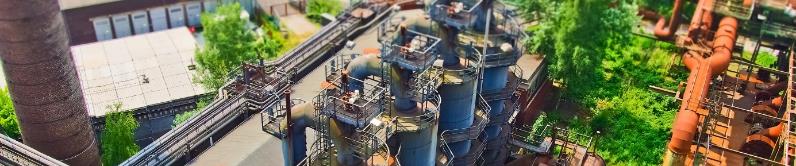 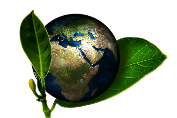 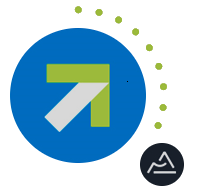 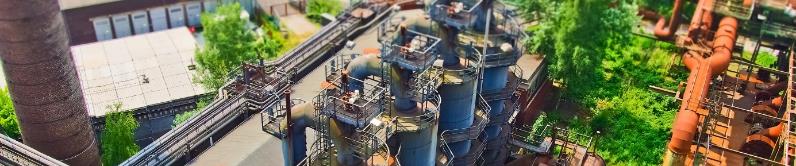 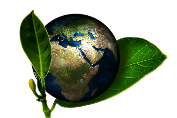 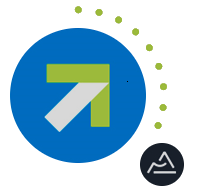 SAVE THE DATE :« A la découverte des plateaux d’innovation du futur de la Région Auvergne-Rhône-Alpes »Le collectif des pôles de compétitivité pour l’industrie du futur de la Région Auvergne-Rhône-Alpes vous invite à un parcours de visite des plateaux d’innovation de la Région. Ces plateaux d’innovation, ou centres de transfert, ou plateformes sont des lieux propices à l’interaction entre industriels et acteurs de la recherche et la formation. Ils permettent la sensibilisation, les démonstrations, les expérimentations, la réalisation de preuves de concept de technologies et solutions en environnement contrôlé et néanmoins représentatives de l’industrie.Ce parcours de visites commencera le 25 novembre, de 8h30 à 13h00, avec le Centre de recherche, de formation et d'innovation sur les systèmes de production de Grenoble INP et la découverte des plateaux dédiés à : Management industriel Prototypage rapideFabrication additive Inscription gratuite et obligatoireInscriptions ci-dessous : Cliquez iciAccès à INP Grenoble : Cliquez ici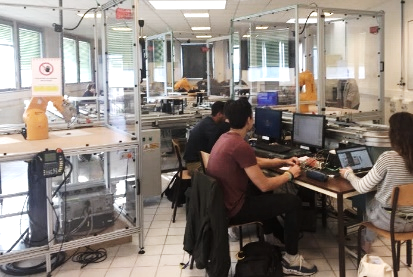 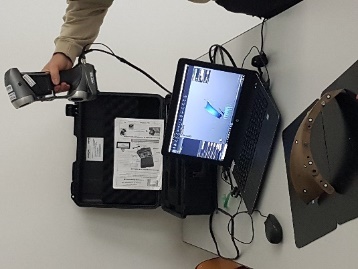 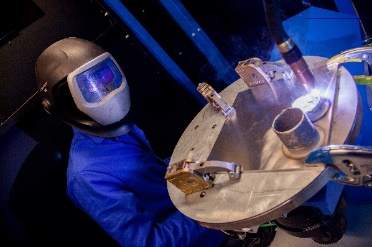 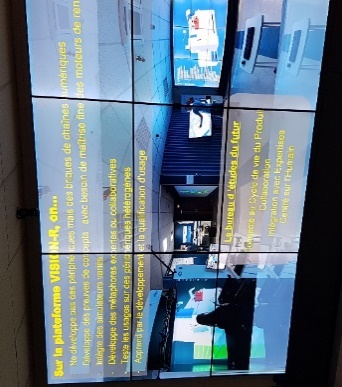 PROGRAMME8h30 – 9h00 : Accueil des participants9h00 - 9h15 : Ouverture de l’événement par le collectif des pôles de compétitivité pour l’industrie du futur de la Région Auvergne-Rhône-Alpes9h15 – 9h45 : Grenoble INPIntroduction des plateformes de Grenoble INPComment travailler avec les plateformes ?9h45 – 12h00 : visite des plateformes12h00 - 13h00 : Débriefing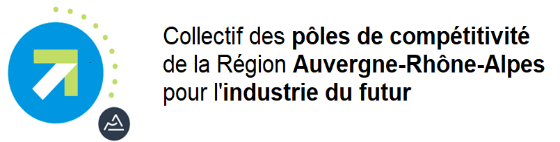 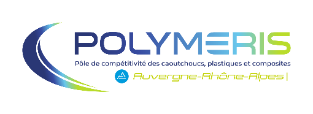 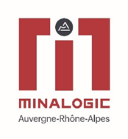 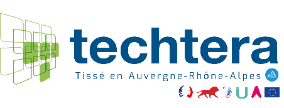 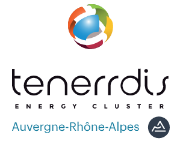 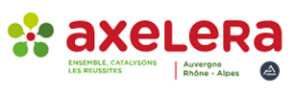 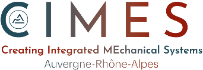 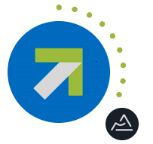 